Nombra los siguientes compuestos: [Co(NH3)5(CO3)]Cl[Cr(H2O)4Cl2]ClK3[Fe(CN)5NO][Al(OH)4]- [Au(CN)2]- [CoBr4]2- [Co(NH3)5(CO3)]NO3 [CoCl2(en)2] Cl i)     [Cr(NH3)3(H2O)3]Cl3(NH4)2[Ni(H2O)2(C2O4)2]Formula los siguientes compuestos: Tetraclorocuprato (II) de sodio:Hexacianoferrato (II) de potasio:Sulfato de aminoclorobis(etilenediamino)cromo (III):Hexafluoroaluminato (III) de sodio:Perclorato de tetraaminoniquel (II):Perclorato de bis(etilendiamino)difluorocobalto(III): diacuodioxalatorutenato(III) de sodio: Indica el número de coordinación y la hibridación de los siguientes compuestos. Predice su geometría y determina sus propiedades magnéticas según la teoría de campo cristalino. Dados los iones complejos: ion tetraacuodiclorocromo (III), ion tris(etilendiamino)cobalto (III) e ion dicianobis(oxalato)cobaltato (II): a) escribe sus fórmulas, b) representa la estructura de los distintos isómeros.5. El complejo [Ti(H2O)6]3+ absorbe luz a una longitud de onda de 510 nm. ¿Cuál es el desdoblamiento del campo cristalino en el complejo en KJ/mol?6. Un niño ingiere 10.0 g de pintura, la cual contiene 5.0% de Pb2+. ¿Cuantos gramos de la sal sódica de EDTA, Na4(EDTA), debe tomar para complejar todo el plomo y llevarlo a disolución para poder excretarlo por la orina?  PM Na4EDTA: 372.24 g/mol; PM Pb: 207.2 g/mol. 7. Usando la teoría del campo cristalino, explica por qué el Mn3+ forma complejos octaédricos de alto y bajo espín, pero no así el Mn4+. 8. El complejo [Cr(CN)6]4- es menos paramagnético que el [Cr(H2O)6]2+. Explica este hecho por medio de la configuración electrónica y la teoría del campo cristalino.9. Se sabe que de los dos iones [Fe(NH3)6]2+ y [Co(NH3)6]3+ tan sólo uno es de alto espín. Indica la configuración electrónica de cada metal en sus respectivos complejos y cuál de ellos es el de alto espín. 10. Coloca los siguientes complejos en orden creciente de la diferencia de energía entre los orbitales atómicos del ión metálico en los que se sitúan los ligandos (0): [Co(NH3)6]2+, [Co(NH3)6]3+, [Co(Cl)6]4- y [Rh(NH3)6]3+.11. ¿Qué color cabe esperar que tenga una disolución de los iones complejos [Fe(CN)6]4- si el pico de absorción cae en la región ultravioleta?12. Uno de estos iones complejos es paramagnético y el otro no: [Ni(CN)4]2-, [Ni(Cl)4]2-. Señala de cuál se trata. 13. Indica el número de electrones desapareados del ión central en los siguientes complejos: a) [Cr(CN)6]4-b) [V(en)3]3+, c) [NiCl4]2-, d) [IrCl6]3-, e) [CoBr4]2-, f) [Pt(en)3]2+, g) [Fe(SCN)6]3- 14. lndica cuál de los complejos siguientes de Ti3+ exhibe la absorción de longitud de onda más corta en el espectro visible: [Ti(H2O)6]3+ ; [Ti(en)3]3+ ; [TiCl6]3-.15. ¿Cuál es la concentración molar aproximada de los iones mercúricos y de los iones cianuro en una disolución de K2[Hg(CN)4] 0.1 M. (Kinestabilidad [Hg(CN)4]2- = 4.0 · 10-42). 16. ¿Qué concentración de ion [Fe(CN)6]4- es necesaria para obtener una concentración de 2,4 x 10-3 M del ion CN- en disolución? Kestabilidad = 1037.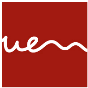 TEMA 4- ACTIVIDAD 1 COMPUESTOS DE COORDINACIÓNFechaAlumnosCompueston.cHibridaciónGeometríaPropiedades magnéticasK3[Mn(CN)6][VBr6]4-[Fe(H2O)6]2+ Ca [Ni (Cl)4][Pt(NH3)4]2+[Cu(CO)4]+